ODGOJNO – OBRAZOVNO PODRUČJE: IZOBRAZBA U OBAVLJANJU POSLOVAZADATAK: VAŠ ZADATAK JE DA POPRSKATE LISTOVE NA BILJKAMA I DA IH OBRIŠETE KAO ŠTO SMO TO RADILI U ŠKOLI!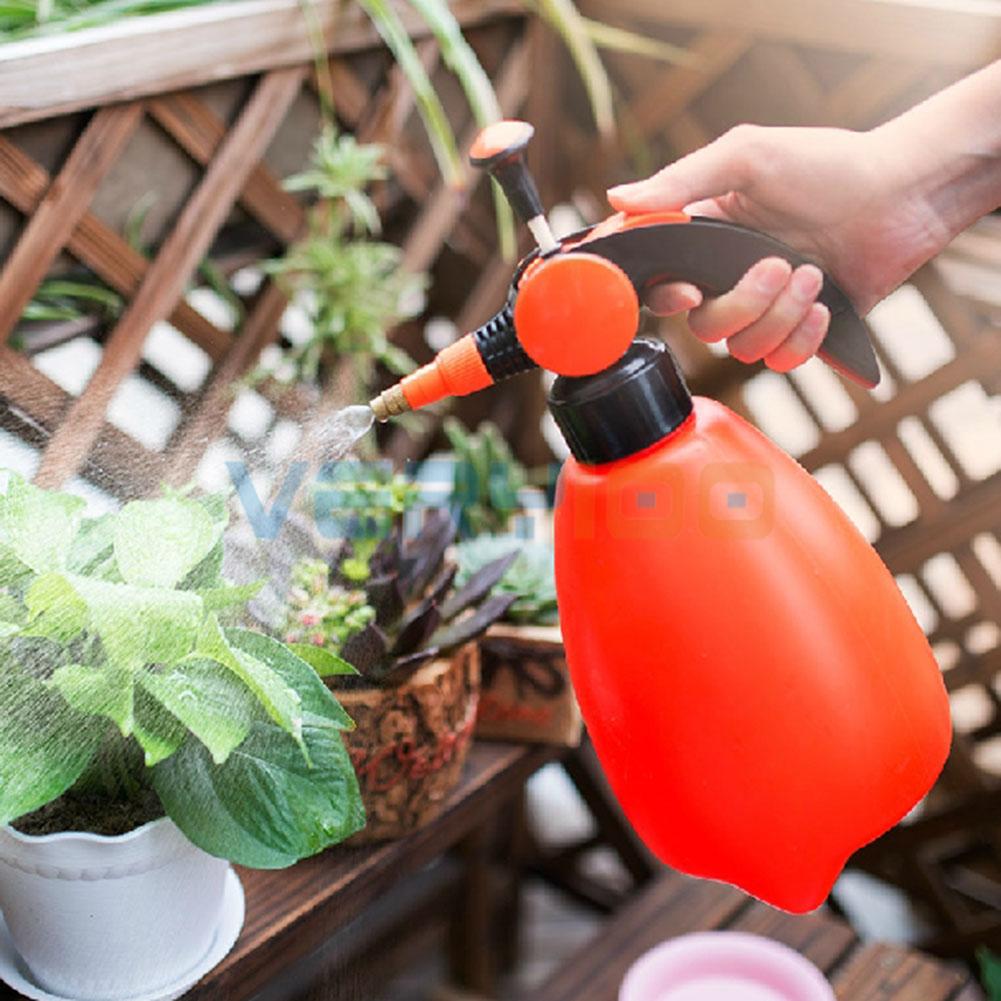 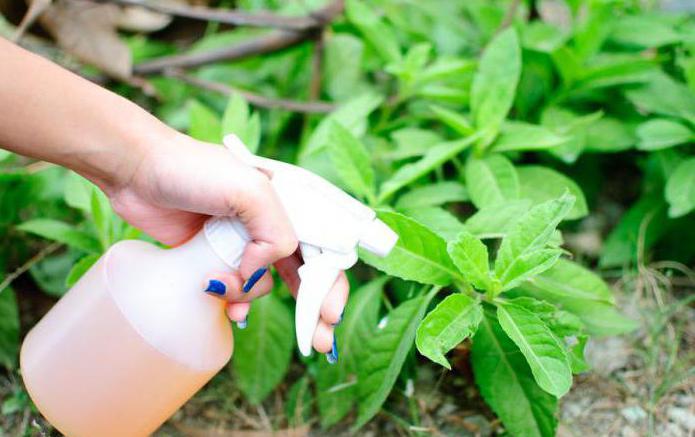 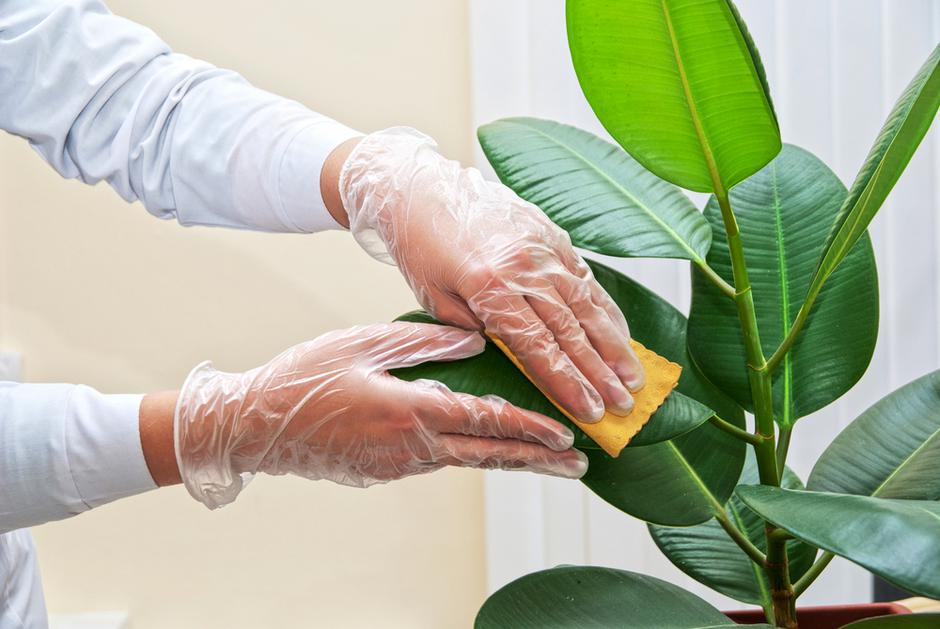 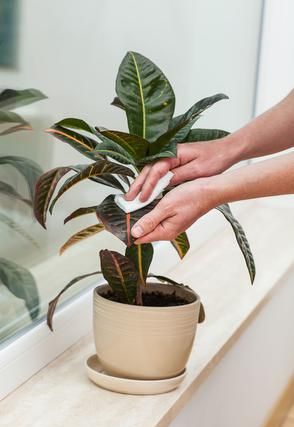 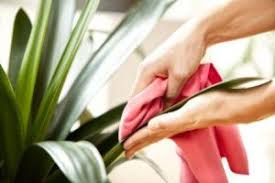 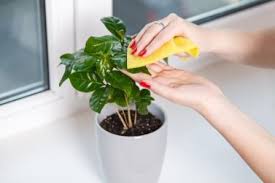 LISTOVI ĆE BITI SJAJNI, A CVIJEĆE LIJEPO!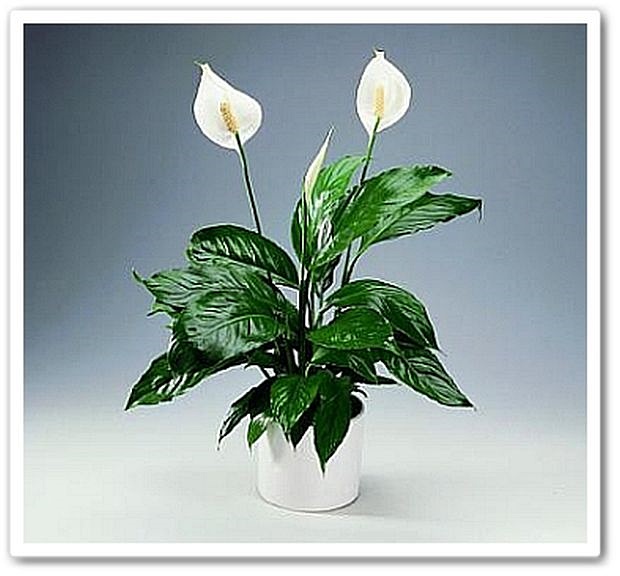 